1 классЗадания по логопедии с 27.04-08.05Артикуляционная гимнастикаРечевой материал1). Автоматизация звука [л] в чистоговорках  ЛА – ЛА – ЛА  лопата и пилаЛА – ЛА – ЛА  новая юлаЛА – ЛА – ЛА  высокая скалаЛА – ЛА – ЛА  новая метлаЛА – ЛА – ЛА  в окошке нет стеклаЛА – ЛА – ЛА  Мила пол мелаЛА – ЛА – ЛА  кошка на окне спалаЛА – ЛА – ЛА  лодочка плылаЛА – ЛА – ЛА  у Володи есть пилаАЛА – АЛА – АЛА  я маме помогалаУЛА – УЛА – УЛА  я шары надулаОЛА – ОЛА – ОЛА это наша школаУЛА – УЛА – УЛА  в море плавала  акулаЛАТ – ЛАТ – ЛАТ в салатнице салатЛОК – ЛОК – ЛОК  мы купили котелокЛОМ – ЛОМ – ЛОМ мы сидели за столомЛАТ – ЛАТ – ЛАТ голубой халатЛАС – ЛАС – ЛАС постели паласЛО – ЛО – ЛО  на улице теплоЛО – ЛО – ЛО  мы приехали в селоЛО – ЛО – ЛО  мама вымыла окноЛО – ЛО – ЛО  в лодке новое веслоЛО – ЛО – ЛО  на дереве дуплоЛУ – ЛУ – ЛУ мы сидели на полуЛУ – ЛУ – ЛУ диван стоит в углуЛУ – ЛУ – ЛУ я взяла иглуЛУ – ЛУ – ЛУ я ищу пилуЛЫ – ЛЫ – ЛЫ – дети вымыли полыЛУ – ЛУ – ЛУ – заведу  юлуЛУ – ЛУ – ЛУ – всех прошу к столуЛО – ЛО – ЛО – на улице мелоЛО – ЛО – ЛО – платье мне мало
СЛА – СЛА – СЛА – я гусей паслаСЛА – СЛА – СЛА – Мила яблоки неслаШЛА – ШЛА – ШЛА – мама в комнату вошлаКЛА – КЛА – КЛА – мама пироги пеклаЛЫ – ЛЫ – ЛЫ  подмели полыЛЫ – ЛЫ – ЛЫ  новые столыЛЫ – ЛЫ – ЛЫ  вот идут ослы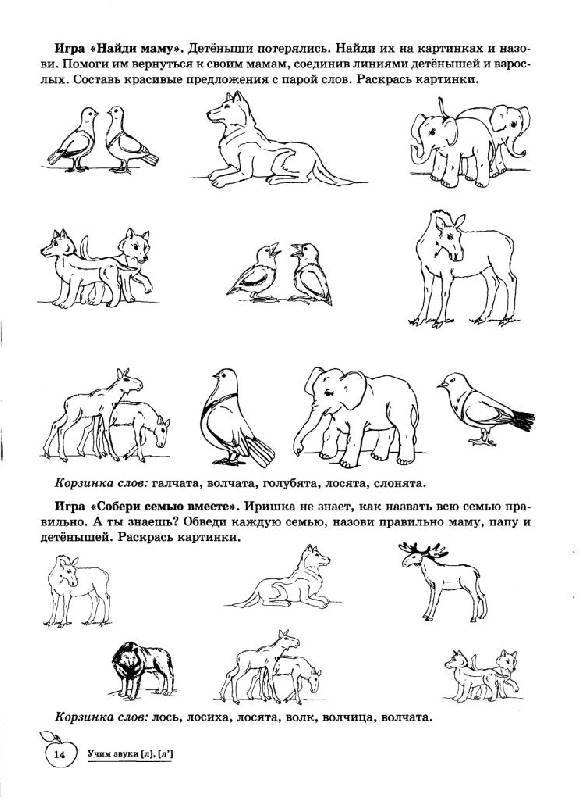 2). Автоматизация звука [ш] в пословицахБогатство, что вода: пришла и ушла.
Большому кораблю - большое плаванье.
В лес не съездишь - так на печи замёрзнешь.
Дружба как стекло: разобьёшь - не сложишь.
Зимою шубка не шутка.
Не давши слово, держись, а давши, крепись.
Нет лучшего друга, чем матушка.
Поспешишь - людей насмешишь.
С кем поведёшься, от того и наберёшься.
Тише едешь - дальше будешь.
Что посеешь, то и пожнёшь.
Шила в мешке не утаишь. Автоматизация звука Ш в стихахНаша ёлка велика!
Наша ёлка высока!
Выше папы, выше мамы -
Достаёт до потолка.

*****
Ленивая кошка не ловит мышей.
Ленивый мальчишка не моет ушей.
Ленивая мышка не выроет норку.
Ленивый мальчишка не любит уборку.
Ленивая мушка не хочет летать.
Ленивый мальчишка не хочет читать!
Что делать, скажите, добрейшей старушке,
Когда завелись у старушки в избушке:
Ленивая кошка, ленивая мышка,
Ленивая мушка, ленивый мальчишка.

*****
В тишине лесной глуши
Шёпот к Шороху спешит.
Шёпот к Шороху спешит,
Шёпот по лесу шуршит.
- Ты куда?
- К тебе лечу.
Дай на ушко прошепчу
Шу-шу-шу да ши-ши-ши.
Тише, Шорох, не шурши,
Навостри-ка уши -
Тишину послушай!..

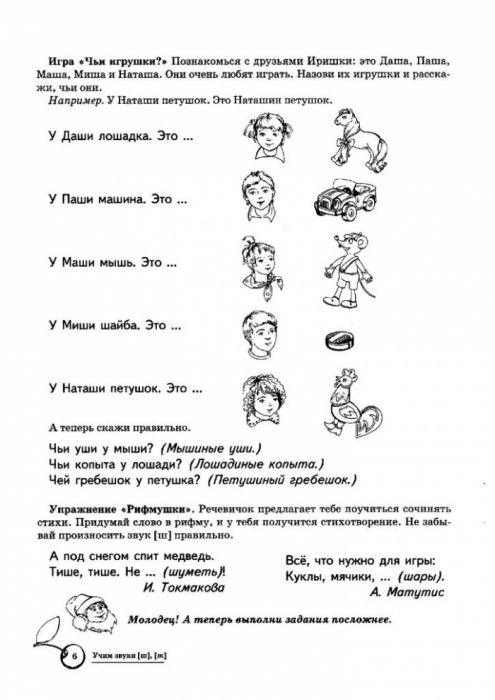 3). Повтори предложения со звуком [р]Повтори и отгадай загадки.Рук нет, а строить умеет. (Птица)У пяти братьев — одна работа. (Пальцы)Вся дорожка усыпана горошком. (Звёзды на небе)На гору бегом, а с горы кувырком. (Заяц)Сидит на крыше, всех выше. (Антенна)Рук много, а нога одна. (Дерево)Произносить (читать)  слова с двумя звукамиПростор, разгар, размер, разговор, квартира, кругозор, проверка, проворный, фарфор, прорубь, оркестр, прорыть, аэродром, дроворуб, разбирать, распороть, трактор, тротуар, скороварка, скороговорка, транспорт, программа, рупор.Произносить (читать) предложенияВетер раздувает парус. Захар кормит кур. Мурка стащила сыр. Варвара чистит ковёр. У норки чёрная шкурка. Офицер носит мундир. У мартышки в кормушке помидор. Мы идём на базар за персиками и арбузами. Повар кладёт сахар в тесто для торта. На чердаке воет ветер. На опушке порхают яркие бабочки. Шофёр заводит мотор, и машина трогается.Произносить (читать) предложенияКороль сидит на троне.Трубочист чистит печные трубы.Трубач играет на трубе.Тромбонист играет на тромбоне.По рельсам в городе ездит трамвай.Петя не может решить задачу, она очень трудная.Коля сделал в диктанте много ошибок, ему поставили тройку.Весной вырастает мягкая, зелёная трава.Труженик не ленится, он много трудится.Гоночные машины мчатся по трассе. Изменяй предложения.Я бегаю по травке. Ты… он… она… мы… вы… они…Я иду по тропинке.Я копаю траншею.Я поеду на трамвае.Я жду троллейбус.Я буду трудиться.Я трогаю мягкую травку.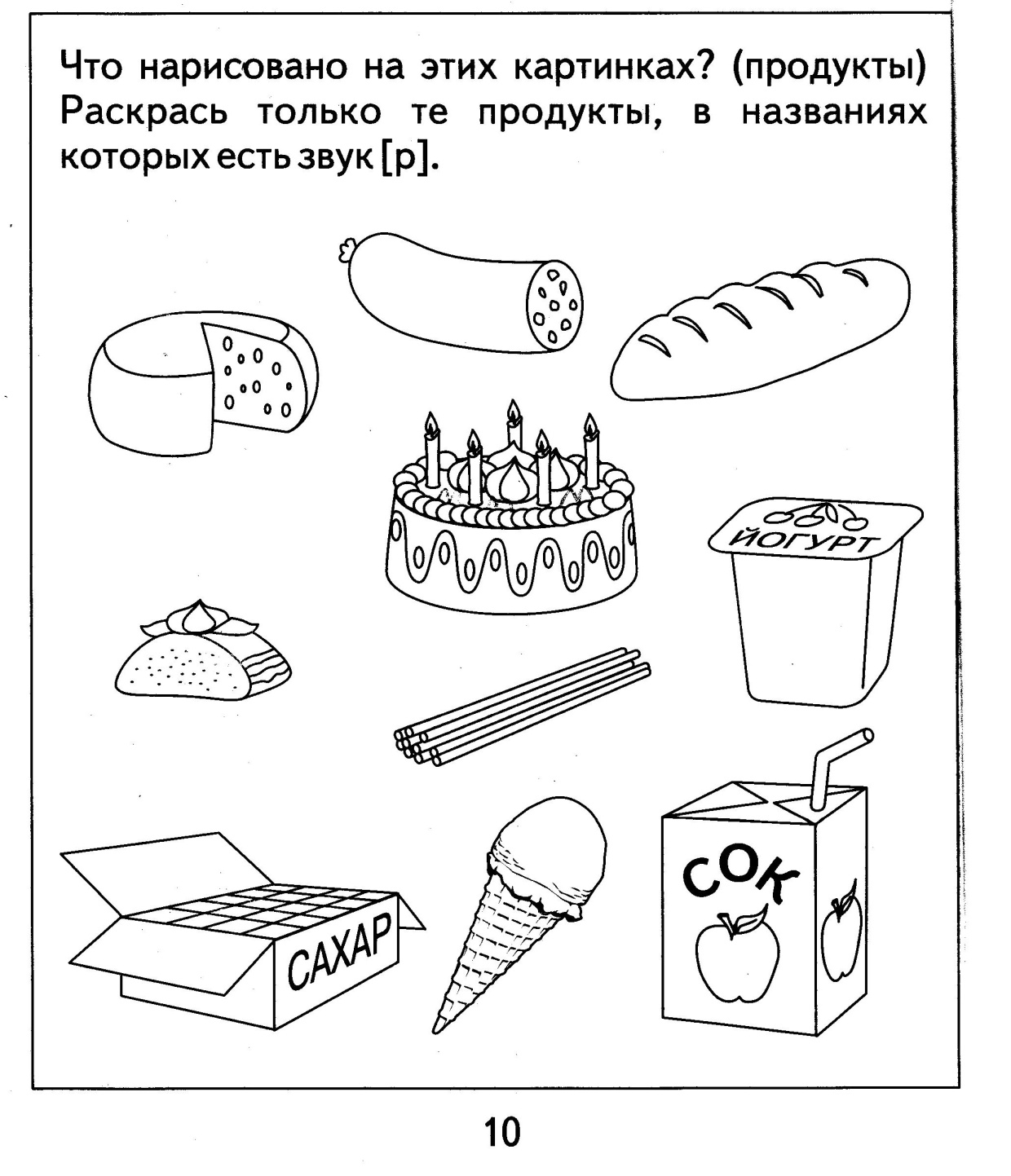 